REG Č.RÁMCOVÁ DOHODA NA DODÁVKU KRMIV, KRMNCH SMĚSÍA KRMNÝCH KOMPONENTŮuzavřená meziVýzkumným ústavem živočišné výroby, v.v.i.vedený v rejstříku výzkumných institucí MŠMT ČRse sídlem Přátelství 815,104 00 Praha-Uhříněves,IČ: 00027014, DIČ: CZ00027014zastoupený ředitelem  č. účtu                  , e-mail: vuzv@vuzv.cz(dále jen „objednatel") na straně jednéaWS Verměřovice s. r.o.se sídlem Verměřovice 225,IČ 26187132, IČ CZ 261871320zapsaná v obchodním rejstříku vedeném Krajském soudu v Hradci Králové, oddíl C, vložka 19092], zastoupena Ing. Václavem Bryndou, ředitelem společnostič. účtu                               , e-mail:                  @vvs.czdále jen „dodavatel") na straně druhé(dále též jako „smluvní strany" nebo (smluvní strana")uzavřeli níže uvedeného dne, měsíce a roku tutorámcovou dohodu na dodávky krmiv, krmných směsí a krmných komponentůÚVODNÍ USTANOVENÍV souladu se zákonem č. 134/2016 Sb., o zadávaní veřejných zakázek, ve znění pozdějších předpisů (dále jen „ZZVZ"), vypsal objednatel, jakožto veřejný zadavatel, výběrové řízení na veřejnou zakázku s názvem Krmivá a krmné komponenty pro zvířata.Nabídka dodavatele byla pro část 1 a/, 1 b/ ale/ vyhodnocena jako ekonomicky nejvýhodnější a na jejím základě smluvní strany uzavírají tuto rámcovou dohodu (dále jen „dohoda").Účelem této dohody je stanovení podrobných obchodních podmínek pro realizaci jednotlivých dílčích dodávek krmiv a krmných komponentů objednatelem a stanovení dalších podmínek plnění.Z kontextu této dohody jednoznačně neplyne něco jiného:nadpisy slouží pouze pro snazší orientací a při výkladu této dohody se k nim nepřihlíží;slova použitá v jednotném čísle zahrnují i číslo množné, a naopak a slova vyjadřující určitý rod zahrnují i ostatní rody;1.4.3.odkazy na „osobu" zahrnují i právnické osoby a sdružení osob bez právní subjektivity a určitá osoba zahrnuje její právní nástupce a přípustné postupníky;1.4.4.odkazy na články, úvodní ustanovení a přílohy jsou odkazy na články, úvodní ustanovení a přílohy této dohody.Přílohy a úvodní ustanovení jsou nedílnou součást této dohody.PŘEDMĚT DOHODYPředmětem dohody je sjednání podmínek dodávky krmiv, krmných směsí krmných komponentů, jejíchž výčet je uveden v přílohách č. la/, lb/ a lc/ dohody ( dále jen „ krmivá"), včetně podmínek pro uzavírání dílčích smluv na tyto dodávky.POSTUP UZAVÍRÁNÍ DÍLČÍCH SMLUVObjednatel bude poptávat krmivá ze seznamu obsaženého v příloze la/, lb/ a lc/ písemnouobjednávkou. Za písemnou objednávku se považuje objednávka zaslaná prostřednictvím datové schránky či elektronicky prostřednictvím e-mailu kontaktní osobě poskytovatele                  	 Písemná objednávka k plnění musí obsahovat zejménapožadované množství komodity, místo dodání a lhůtu pro dodání, pokud jsou jiné než uvedené v této dohodě, eventuálně požadavek na změnu receptury dle článku 3.5. dohody.Dodavatel je povinen potvrdit objednávku písemně (datovou zprávou nebo emailem objednateli) do 3 pracovních dnů od jejího obdržení. Potvrzením objednávky je uzavřena dílčí smlouva. V případě, že objednatel vznesl požadavek na změnu receptury krmivá, musí být součástí potvrzení objednávky i cena takového krmivá s uvedením dané změny.V případě prodlení dodavatele se splněním termínu plnění dle objednávky je objednatel oprávněn účtovat dodavateli smluvní pokutu ve výši 1.000, - Kč za každý den prodlení a okamžitě odstoupit od dohody. Smluvní pokuta bude placena samostatně. Smluvní pokuta je splatná do třiceti (30) dnů ode dne doručení faktury k úhradě smluvní pokuty dodavateli.Objednatel si vyhrazuje právo specifikovat v písemné objednávce pro dílčí plnění v rámci konkrétní komodity požadavek na složení předmětu plnění odchylně od specifikace stanovené v příloze la/, lb/ a lc/. Změna požadovaného složení může být objednatelem požadována v pouze následujících případech:v případech, kdy vzhledem k vývoji v oblasti krmiv nebyl objednatel schopen v rámci původního zadání předvídat vývoj na trhu, přičemž objednávání by bylo pro objednatele nevýhodné;v případech, kdy objednatel nebyl schopen v rámci původního zadání předvídat vývoj nových technologií a jejich potřebu nemohl objednatel objektivně předvídat.V případech uvedených v článku 3.4. dohody je dodavatel oprávněn upravit cenu takové komodity oproti příloze la/, lb/ a lc/, tak, aby cena zohledňovala jiný druh či poměr vstupních surovin při stejné ceně vstupních surovin. To je dodavatel povinen objednateli na jeho vyžádání prokázat. V případě porušení povinnosti stanovené v tomto článku odpovídá dodavatel objednateli za škodu, která tím objednateli vznikne.DODACÍ PODMÍNKYDodavatel je povinen dodat krmivá nejpozději do 5 pracovních dnů od potvrzení objednávky, nedohodnou-li se smluvní strany jinak. Řádným dodáním je dodání objednaného množství a druhu krmiv odpovídajících požadovanému složení.Místem dodání je sídlo objednatele na adrese Přátelství 815, Praha-Uhříněves, případně pracoviště v Kostelci nad Orlicí, Komenského 1239. Náklady dodání krmiv do místa plnění nese dodavatel.V případě prodlení dodavatele s dodáním krmiv je objednatel oprávněn požadovat po dodavateli smluvní pokutu ve výši 0,05 % ceny krmiv, s jejichž dodáním je dodavatel v prodlení, za každý den prodlení.Vlastnické právo ke krmivům dodaným dodavatelem objednateli dle dohody přechází na objednatele jejich převzetím.Nebezpečí škody na krmivu přejde na objednatele jejich převzetím.CENA A PLATEBNÍ PODMÍNKYDodavatel je oprávněn fakturovat krmivá (dodané zboží) nejdříve současně s dodávkou. Pro fakturaci jsou rozhodující ceny uvedené dodavatelem v příloze la/, lb/ a lc/ dohody.Faktura musí splňovat všechny náležitosti účetního a daňového dokladu a musí z ní být patrný druh a množství krmiv, cena za jednotku příslušného krmivá a celková cena za objednané množství krmiv.Splatnost faktury činí 30 kalendářních dní od jejího doručení objednateli. Objednatel uhradí kupní cenu bezhotovostním převodem na bankovní účet dodavatele uvedený na faktuře.DOPLŇKOVÉ SLUŽBYDodavatel se zavazuje, že ve vztahu kjím dodávaným krmivům budou pro objednatele zajišťovat následující požadavky a služby:Zabezpečení bezprašnosti krmiv a krmných komponentů;Zpětný odběr obalů či zajištění likvidace obalůZajištění dohledatelnosti surovin a jejich původu;Garantovanou kvalitu produktů;Bezplatné poradenství v rámci dodávek (výpočty krmných dávek, hodnocení kvality krmiv a jejich ekonomiky);Poskytování informací o stavu stáda (měsíční poskytování informací o stavu stáda dojnic a prasnic, a to zejména v oblasti zdraví, reprodukce a ekonomiky chovu);TRVÁNÍ A UKONČENÍ DOHODYTato dohoda nabývá platnosti dnem jejího uzavření a účinnosti dnem uveřejnění v registru smluv. Tato dohoda se uzavírá na dobu 1 roku.Platnost a účinnost této dohody zaniká;uplynutím doby, na kterou byla uzavřena,výpovědí danou objednatelem,6.2.3.odstoupením od dohody.Objednatel je oprávněn dohodu vypovědět v souladu se TNI. Výpovědní doba činí 3 měsíce a začíná běžet dnem písemného doručení výpovědi dodavateli.Objednatel je oprávněn odstoupit od této dohody vůči příslušnému dodavateli v případě, kdy objednatel zjistí, že dodavatel uvedl v nabídce informace nebo doklady, které neodpovídají skutečnosti a měly nebo mohly mít vliv na výsledek zadávacího řízení. Odstoupení je účinné okamžikem, jeho písemného vyhotovení dodavateli.Objednatel je rovněž oprávněn odstoupit od této dohody v případě, že dodavatel nedodá krmivá za podmínek stanovených v čl. 4 dohody.TRVÁNÍ A UKONČENÍ DÍLČÍCH SMLUVDílčí smlouva zaniká splněním.Od dílčí smlouvy může kterákoliv smluvní strana odstoupit v případě podstatného porušení dílčí smlouvy druhou smluvní stranou. V případě, že se nejedná o podstatné porušení smlouvy, je odstupující smluvní strana povinna poskytnout porušující smluvní straně lhůtu k nápravě.Za odstatné porušení smlouvy se považuje zejména prodlení dodavatele s dodáním krmivá nebo krmiv delší než 10 kalendářních dní, neuspokojivá úroveň poskytovaných doplňkových služeb, neodstranitelné vady plnění.VYHRAZENÁ ZMĚNA ZÁVAZKUZadavatel si v souladu s § 100 odst. 1ZZVZ vyhrazuje možnost aktualizovat v průběhu čerpání dohody ceny krmiv uvedené v nabídce vybraného dodavatele, s nímž byla uzavřena dohoda. Aktualizace cen krmiv bude prováděna na žádost dodavatele, nejčastěji však jednou za 3 kalendářní měsíce počínaje dnem uzavření dohody. Dodavatel je povinen doložit minimálně 3 dokumenty, které potvrzují provedení poptávky dodavatelem, na základě kterých dodavatel navrhl aktualizaci ceny. Z dokládaných dokumentů musí být patrné: kdo byl dodavatelem osloven, kontakt, datum doručení cenové nabídky při zohlednění množství potřebného pro dodávku krmiv. Zadavatel nebo jím pověřená osoba je oprávněna ověřit si dodavatelem doložené informace. Dodavatel nebo jím pověřená osoba je rovněž oprávněna provést vlastní průzkum trhu. O aktualizaci rozhoduje zadavatel. Celková cena krmiv se vlivem aktualizace cen smí navýšit o limit stanovené v ZZVZ.Zadavatel si v souladu s § 100 odst. 2 ZZVZ vyhrazuje nahrazení vybraného dodavatele dodavatelem dalším v pořadí v případě, že bude ukončena dohoda odstoupením nebo výpovědí z důvodu porušení povinností ze strany vybraného dodavatele. Po ukončení smlouvy zadavatel osloví dodavatele dalšího v pořadí a zašle mu k odsouhlasení návrh nové dohody, která odpovídá jeho nabídce. Bude-li další dodavatel souhlasit, uzavře s ním zadavatel novou dohodu. Tento postup lze využít opakovaně.ZÁVĚREČNÁ USTANOVENÍTato dohoda se řídí právním řádem České republiky, zejména zákonem č. 89/2012 Sb., občanský zákoník a ~L7>J~L. Ujednání v této dohodě mají přednost před úpravou obsaženou v zákoně, ledaže je ujednání v rozporu s kogentním ustanovením zákona.Tato dohoda byla vyhotovena ve dvou (2) stejnopisech, každá smluvní strana obdrží jedno (1) vyhotovení dohody.Dodavatel bere na vědomí, že objednatel je povinen zveřejnit elektronický obraz textového obsahu této dohody a jejích případných změn (dodatků) a dalších smluv od této dohody odvozených včetně metadat požadovaných k uveřejnění dle zákona č. 340/2015 Sb., o registru smluv. Dodavatel prohlašuje, že tato dohoda neobsahuje obchodní tajemstvíje tímto souhlas objednateli k uveřejnění dohody a všech pokladů, údajů a informací uvedených v této dohodě a těch, k jejichž uveřejnění vyplývá pro objednatele povinnost dle právních předpisů.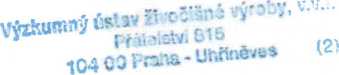 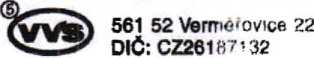 Dodavatel bere na vědomí, že se podpisem této dohody stává v souladu s ustanovením § 2 písm. e) zákona č. 320/2001 Sb., o finanční kontrole ve veřejné správě a o změně některých zákonů, ve znění pozdějších předpisů, osobou povinnou spolupůsobit při výkonu finanční kontroly prováděné v souvislosti s úhradou zboží nebo služeb z veřejných výdajů nebo z veřejné finanční podpory.Tuto dohodu je možné měnit nebo doplňovat pouze písemnými dodatky podepsanými všemi smluvními stranami.9.6.Smluvní strany potvrzují, že si dohodu přečetly, jejímu obsahu porozuměly, text odpovídá jejich svobodné a vážné vůli, na důkaz čehož k ní připojují své podpisy.9.7 Nedílnou součástí této dohody je příloha la/, lb/a lc/., ZVe Verměřovicích dne Tel.: +E-mail: vuzv@vuzv.cz 						Registrace: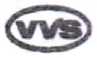 Kvalitativní parametry krmiv - skotVšechna krmivá a doplňky (komodity) nesmí být geneticky modifikovány, tzn. certifikace "bez GMO",v sypké či tekuté/ podobě.VVS Verměřovice s.r.o.561 52 Verměřovice 225 Czech Republic VAT: CZ26187132 feg. 4. T. 2000. oddíl C, vložka 1009/ýzkumný ústav živočišná výroby, v.v.i.Přátelství 815104 00 Praha - UhříněvesPožadované zdroje minerálních látekVšechna krmivá a doplňky (komodity) nesmí být geneticky modifikovány, tzn. certifikace "bez GMO"Výrobky musí zůstat sypké po celou dobu záruky v sypké či tekuté/ podobě.WS Verměřovice s.r.o.561 52 Verměřovice 225 Gvs) Czech Republic ' VAT. CZ26187132 refl. 4. 7. 2000, oddíl C, vložka 19092Výzkumný ústav živočišn i vyroby, v.Přáielst.í £15104 Ou Praha - Ulniněvca (1;Kvalitativní parametry krmiv - Minerálně-vitaminózní doplňky pro prasataNázev požadované komodityPředpokládán ý objem plnění na 1 rokCena za jednotku komodityPředpokládaná cena komodity bez DPHNabídková cena za předpokladu objemu plnění na 1 rok bez DPHMinerální krmivo pro dojnice400 q2 120 Kč/q848 000 KčMinerální krmivo pro zaprahlé dojnice80 q2 670 Kč/q213 600 KčVýkrm skotu s močovinou50 q1 680 Kč/q84 000 KčOdchov jalovic80 q1 320 Kč/q105 600 KčKrmné tuky a energetické doplňky120 q3 950 Kč/q474 000 KčNabídková cena celkem bezDPH	1 725 200 KčNabídková cena celkem bezDPH	1 725 200 KčNabídková cena celkem bezDPH	1 725 200 KčDPH	207 024 KčDPH	207 024 KčDPH	207 024 KčNabídková cena celkem vč. DPH 1 932 224 KČNabídková cena celkem vč. DPH 1 932 224 KČNabídková cena celkem vč. DPH 1 932 224 KČParametrJednotkyMinerální krmivo pro zaprahlé dojniceOdchov jalovicVýkrm skotu s močovinouMinerální krmivo pro dojniceCa%1820,514,521P%2110.8Na%7,51067Mg%88,536Síra%5,1Chloridy%11,4Methionin%0,85Cukr%4,56,7Cu S04Mg450800540350Chelát CuMg45060150ZnOMg2 0004 0003 2001450Chelát ZnMg2 0008001050MnOl.	Mg15004 0002 1602000Chelát MnMg15002405001Mg93306075SeMg18201815CoMg12121210Vit. Am.j.300 000250 000300 000135 000D3n»J.100 00030 00060 00025 000EMg4 00015008001700Vit.E jako alfa- tokoferolMgB1Mg24-18020B2Mg1210B6Mg65B12Mg.6050NiacinamidMg360300D-pantothenan vápenatýMg2420Biotinl MB 15 00014 000CholinchloridMg12 0004 800Saccharomyces cerevisiae MUCL 39885 (4bl710)CFU300x10168 x 10Močovinag ....270DL-methionin chráněný ethylcelulózou (3c304)mg10 000Název požadované komodityPředpoklad aný objem plnění na 1 rokCena za jednotku komodity/qPředpokládá ná cena komodity bez DPHNabídková cena za předpokladu objemu plnění na 1 rok bez DPHPremix pro výrobu ČOS70 q2 380 Kč/q166 600 KčMinerální doplňkové krmivo pro kojící prasnicelOq1 990 Kč/q19 900 KčMinerální doplňkové krmivo pro březí prasnice15 q1 790 KČ/q26 850 KčMinerální doplňkové krmivo pro výkrm prasat80 q2 310 Kč/q184 800 KčNabídková cena celkem bezDPH	398 150 KčNabídková cena celkem bezDPH	398 150 KčNabídková cena celkem bezDPH	398 150 KčDPH	47 778 KčDPH	47 778 KčDPH	47 778 KčNabídková cena celkem vč.DPH	445 928 KčNabídková cena celkem vč.DPH	445 928 KčNabídková cena celkem vč.DPH	445 928 KčKvalitativní parametry krmiv - krmné tukyKvalitativní parametry krmiv - krmné tukyKvalitativní parametry krmiv - krmné tukyParametrJednotkyMinimální hodnotaStravitelnost%95Hrubá vláknina%0Hrubé oleje a cukry%60Veškeré cukry%39Hrubý popel%0,3Ca - CaC03MCP1- bezvodnat ý jodičnan vápenatýP -kyselý MCPMgp, DCPSeNajSeCh0Doplňkové látky- organický Zn, Cu, Se	-živé kvasinkové- živé kvasinkové kultury- přírodní látky, éterické oleje, polyfenol komplexMg-85%MgOMgSQ»CoCOSO4.7H20, octan kobaltnatý tetra hydra t60Na -NaCICuSO4Fosforečn an sodnováp enatýKaustický magnazit Propionát vápenatýZnZnONázev požadované komodityPředpokládaný objem plnění na 1 rokPředpokládaný objem plnění na 1 rokCena za jednotku komodityCena za jednotki komodityNabídková cena za předpokladu objemu plnění na 1 rok bez DPHMinerální lizy8t8t10 900 Kč/t87 200 KčMinerální liz solný8t8t9 600 Kč/t76 800! KČPufrovací látky8t8t12 300 Kč/t98 400 KčBachorové nálevy300 ks300 ks29 Kč/ks8 700 KčAbsorbent mykotoxinů2t2t150 000 Kč/t300 000 KčNabídková cena celkem bez DPIINabídková cena celkem bez DPII571 100 KČDPH68 532 Kč68 532 Kč68 532 Kč68 532 KčNabídková cen celkem vč. DPH639 632 Kč639 632 Kč639 632 Kč639 632 KčParametrJednotkaPremix pro výrobu ČOS10 %Minerální doplňkové krmivo pro výkrm prasatMinerální doplňkové krmivo pro kojící prasniceMinerální doplňkové krmivo pro březí prasniceParametrJednotkaPožadavek min.Požadavek min.Požadavek min.Požadavek min.NI%11,5tuk%20Ca%7191922P%2332Mg%221Na%1,7456Lys%4855Thr%220,5Met%1,622,51Try%0,15Vit. Amj160000400000350000450000Vit. Dmj20000650005500075000Vit. Emg2000550040004000Vit. K1mg40100100100Vit. B1mg22505050Vit. B2mg55150150150Vit. B6mg35100100100Vit. B 12Mg400100010001000Kys.mg150375350350Kys. nikotinovámg320800800800Kys. listovámg6151212BiothinMS40001500010000CholinchloridMg6000150002000020000Znmg1100350031404000Femg1000350040003500Cumg1550300280400Mnmg11003000310040001mg30757575síra%0,5Semg4131016FytázaFyt5000250002450030000